	          Prospect Speech and Debate Team Registration Form	2012-13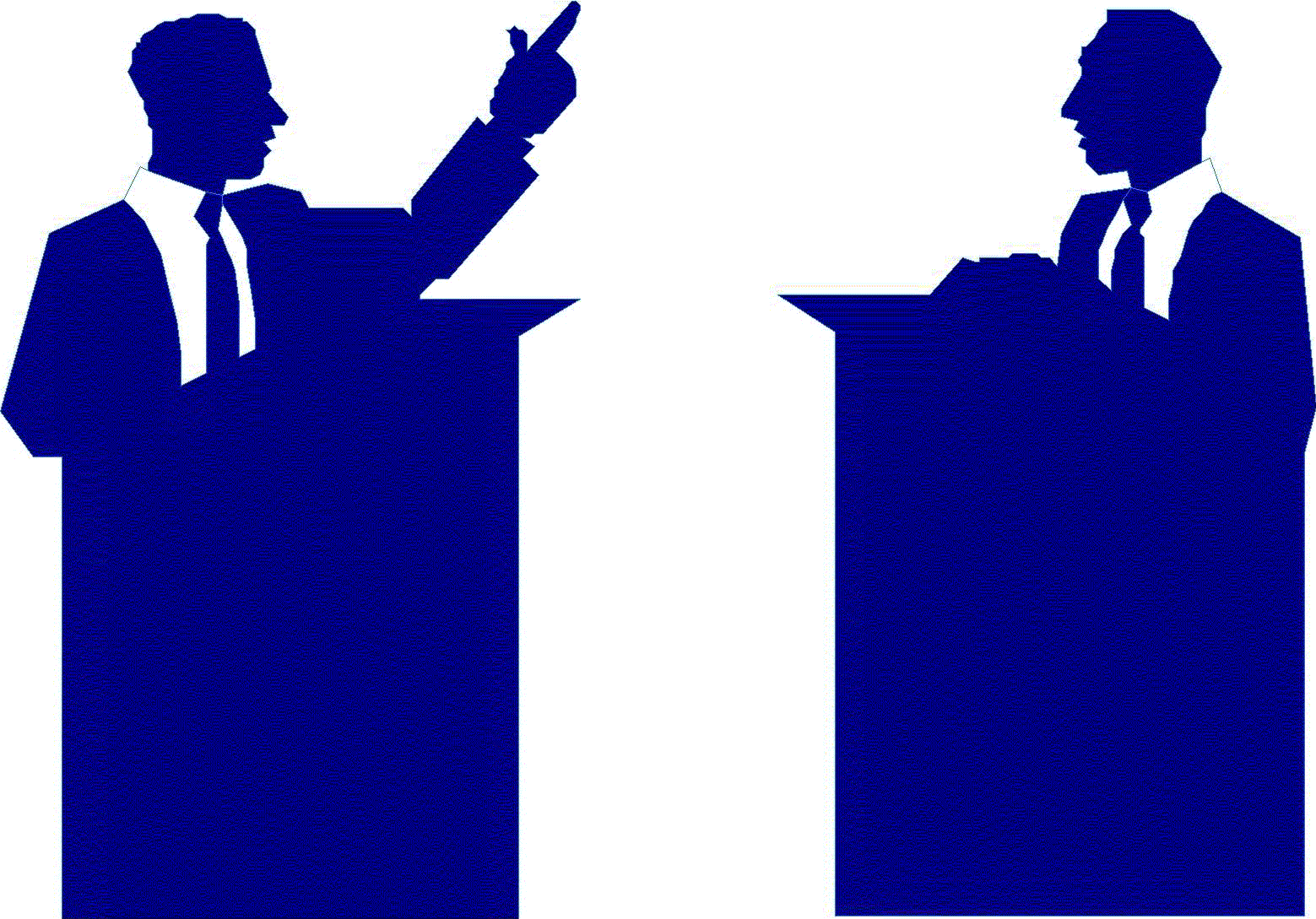 Full Name: ____________________________________________________________        Grade:   9    10    11   12Date of Birth:  _____/_____/______   Email Address:  ________________________________________________Cell #: (_______)________-____________                                            Home #: (_______)________-____________Mother/Guardian’s Name: _________________________________________________________________________Mother’s Cell #: (_______)________-__________ Email Address: ______________________________________Father/Guardian’s Name: _________________________________________________________________________Father’s Cell #: (_______)________-__________ Email Address: _______________________________________By signing below, I acknowledge the commitment required by speech and debate, and I certify that I am willing to put in that time and effort.  (For details on this commitment, speak to Mr. Melton, an officer, or read the registration section on our website.) ____________________________________________________________ (Your Signature)        Date: _____/_____/2012 ____________________________________________________________ (Parent Signature)    Date: _____/_____/2012MEMBERSHIP FEES: Speech and Debate membership for the FIRST semester of the 2012-2013 season costs $105 (may change for second semester). This sum covers coaching fees, tournament fees for two league tournaments, and tournament fees for two invitational tournaments. Fees and form are due by Friday.Attach cash or check (payable to Prospect Speech and Debate) to this sheet.									(Check #: ______)